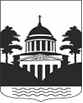 Российская  ФедерацияНовгородская область Администрация Любытинского муниципального районаП О С Т А Н О В Л Е Н И Еот 13.03.2023 № 300   р.п. ЛюбытиноОб установлении публичного сервитута	Руководствуясь пунктом 2 статьи 3.3 Федерального закона от 25 октября 2001 года №137-ФЗ «О введении в действие Земельного кодекса Российской Федерации», статьей 23, пунктом 1 статьи 39.37, пунктом 4 статьи 39.38, статьей 39.39, пунктом 1 статьи 39.43, статьей 39.45, статьей 39.50 Земельного кодекса Российской Федерации, рассмотрев ходатайство Публичного акционерного общества «Россети Северо-Запад» ИНН: 7802312751, ОГРН: 1047855175785, публикации на официальном сайте Администрации Неболчского сельского поселения от 16.02.2023 г., схемы расположения границ публичного сервитута на кадастровом плане территории, и ввиду отсутствия заявлений иных лиц, являющихся правообладателями земельных участков об учете их прав (обременений прав), Администрация Любытинского муниципального района ПОСТАНОВЛЯЕТ:1. На основании пункта 1 статьи 39.43 Земельного кодекса РФ, установить публичный сервитут в отношении Публичного акционерного общества «Россети Северо-Запад» ИНН: 7802312751, ОГРН: 1047855175785, в целях размещения объекта электросетевого хозяйства ВЛ-0,4 кВ от КТП-63 кВА "Прощиха", (Л-8 ПС Неболчи), согласно сведениям о границах публичного сервитута в отношении земель, государственная собственность на которые не разграничена в кадастровом квартале 53:07:0081401.Площадь испрашиваемого публичного сервитута: 4 625 кв. м. 2. Срок публичного сервитута - 49 (сорок девять) лет.3. Порядок установления зон с особыми условиями использования территорий и содержание ограничений прав на земельные участки в границах таких зон установлен постановлением Правительства Российской Федерации от 24.02.2009 №160 «О порядке установления охранных зон объектов электросетевого хозяйства и особых условий использования земельных                                                                  2участков, расположенных в границах таких зон».4. График проведения работ при осуществлении деятельности по размещению объектов электросетевого хозяйства, для обеспечения которой устанавливается публичный сервитут в отношении земель и части земельного участка, указанных в пункте 1 постановления: завершить работы не позднее окончания срока публичного сервитута, установленного пунктом 2 постановления.5. Обладатель публичного сервитута обязан привести земельные участки в состояние, пригодное для их использования в соответствии с разрешенным использованием, в срок не позднее чем три месяца после завершения эксплуатации инженерного сооружения, для размещения которого был установлен публичный сервитут. 6. Утвердить границы публичного сервитута в соответствии с прилагаемым описанием местоположения границ публичного сервитута (приложение №1).7. Публичный сервитут считается установленным со дня внесения сведений о нем в Единый государственный реестр недвижимости.8. Обладатель публичного сервитута вправе приступить к осуществлению публичного сервитута со дня внесения сведений о публичном сервитуте в Единый государственный реестр недвижимости. 9. Плата за публичный сервитут на основании пунктов 3, 4 статьи 3.6 Федерального закона от 25.10.2001 №137-ФЗ «О введении в действие Земельного кодекса Российской Федерации» не устанавливается.      10. Опубликовать настоящее постановление в бюллетене «Официальный Вестник поселения» и разместить в информационно-коммуникационной сети «Интернет». Заместитель Главыадминистрации          О.А. Иванова            Приложение №1к постановлению Администрациимуниципального районаот 13.03.2023 г № 300ОПИСАНИЕ МЕСТОПОЛОЖЕНИЯ ГРАНИЦ Публичный сервитут объекта электросетевого хозяйства: ВЛ-0,4 кВ от КТП-63 кВА "Прощиха", (Л-8 ПС Неболчи)                    (наименование объекта, местоположение границ которого описано (далее - объект))Система координат МСК-53, зона 2Система координат МСК-53, зона 2Система координат МСК-53, зона 2Система координат МСК-53, зона 2Метод определения координат характерных точек границ - метод аналитическийМетод определения координат характерных точек границ - метод аналитическийМетод определения координат характерных точек границ - метод аналитическийМетод определения координат характерных точек границ - метод аналитическийМетод определения координат характерных точек границ - метод аналитическийМетод определения координат характерных точек границ - метод аналитическийМетод определения координат характерных точек границ - метод аналитическийМетод определения координат характерных точек границ - метод аналитическийПлощадь публичного сервитута 4 625 кв. м.Площадь публичного сервитута 4 625 кв. м.Площадь публичного сервитута 4 625 кв. м.Площадь публичного сервитута 4 625 кв. м.Обозначение характерных точек границыКоординаты, мКоординаты, мСредняя квадратическая погрешность определения координат характерных точек границОбозначение характерных точек границыX, мY, мСредняя квадратическая погрешность определения координат характерных точек границ1657 073,932 324 671,400,12657 070,162 324 672,760,13657 055,982 324 633,540,14657 045,522 324 605,830,15657 023,352 324 635,710,16657 020,142 324 633,330,17657 043,802 324 601,440,18657 031,312 324 572,870,19657 018,022 324 543,250,110656 988,082 324 545,320,111656 975,642 324 550,220,112656 946,882 324 562,450,113656 915,492 324 575,860,114656 892,992 324 597,670,115656 867,652 324 621,580,116656 843,462 324 645,290,117656 819,012 324 669,020,118656 792,262 324 696,080,119656 811,902 324 708,210,120656 842,132 324 724,700,121656 840,212 324 728,220,122656 809,882 324 711,680,123656 787,992 324 698,240,124656 763,892 324 691,570,125656 758,112 324 689,580,126656 759,412 324 685,800,127656 765,072 324 687,750,128656 785,932 324 693,520,129656 779,132 324 673,800,130656 768,852 324 639,890,131656 761,432 324 615,400,132656 765,262 324 614,240,133656 772,672 324 638,730,134656 782,932 324 672,570,135656 789,902 324 692,770,136656 816,202 324 666,180,137656 840,662 324 642,430,138656 864,872 324 618,690,139656 890,232 324 594,770,140656 912,492 324 573,200,141656 916,132 324 548,340,142656 920,372 324 516,560,143656 924,322 324 489,640,144656 906,412 324 485,250,145656 882,882 324 478,680,146656 865,162 324 456,710,147656 851,692 324 439,810,148656 840,652 324 407,650,149656 830,252 324 376,640,150656 820,082 324 347,150,151656 805,682 324 304,970,152656 809,462 324 303,680,153656 823,872 324 345,850,154656 833,702 324 374,360,155656 844,092 324 377,410,156656 842,962 324 381,250,157656 835,262 324 379,000,158656 844,452 324 406,360,159656 855,252 324 437,860,160656 868,282 324 454,200,161656 885,192 324 475,170,162656 907,422 324 481,380,163656 928,812 324 486,630,164656 924,332 324 517,110,165656 920,092 324 548,900,166656 916,872 324 570,920,167656 945,312 324 558,770,168656 974,112 324 546,520,169656 986,062 324 541,720,170656 989,422 324 515,820,171656 993,552 324 484,760,172656 997,202 324 455,900,173656 982,092 324 417,560,174656 973,512 324 395,460,175656 977,232 324 394,010,176656 985,812 324 416,110,177657 001,292 324 455,390,178656 997,742 324 483,460,179657 032,642 324 491,160,180657 031,782 324 495,060,181656 997,232 324 487,440,182656 993,382 324 516,340,183656 990,182 324 540,990,184657 020,542 324 539,070,185657 034,982 324 571,250,186657 047,962 324 600,940,187657 059,742 324 632,150,11657 073,932 324 671,400,1